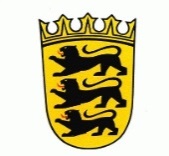 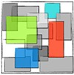 Kurs 43   2024/2025 -  II. AusbildungsabschnittAnmerkungenTragen Sie bitte bei Uhrzeit Anfang und Ende der Unterrichtsstunden ein!Freitag ist der bevorzugte Unterrichtsbesuchstag. Legen Sie bitte nach Möglichkeit alle Unterrichtsfächer in den Vormittag.Bitte beachten Sie die dunkel gefärbten Felder! In diesen Zeiträumen stehen die Lehramtsanwärterinnen grundsätzlich für die Ausbildungsschule nicht zur Verfügung.
Montags finden ab 16:15 Uhr Online-Veranstaltungen statt. Bitte achten sie darauf, dass den Lehramtsanwärterinnen eine rechtzeitige Teilnahme möglich ist. ______________________				_____________________________                       Datum					                Unterschrift SchulleitungABGABETERMIN: Spätestens 20. September 2024Stundenplan für Lehramtsanwärter/in:__________________________________Mentor/in:  _________________________Kurs 43                            Schuljahr 2024/2024Schule	UhrzeitMontagDienstagMittwochDonnerstagFreitag12345678910Bemerkung: